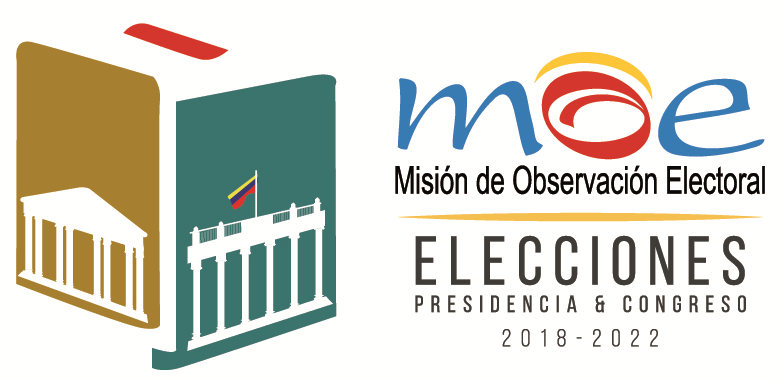 COMUNICADO No. 1
Primer Reporte de irregularidades en Elecciones al Congreso 2018 en Cartagena MOE observa 57 puestos de votaciónCartagena, 11 de marzo de 2018. Con más de 100 ciudadanos y ciudadanas desplegados a lo largo de la ciudad, a las 6:00 de la mañana la Misión de Observación Electoral - MOE Cartagena - inició su operativo de observación de las Elecciones al Congreso 2018. En la ciudad, la MOE  hace presencia  en el 61% de los puestos de votación urbanos y rurales habilitados por la Registraduría. Del total de mesas observadas en la jornada de la mañana, se evidencia que el 91,7 % estaban en lugar visible y accesible, en el 75% estaban los 6 jurados asignados por la registraduría, mientras que en el 89% de las mesas las autoridades verificaron las identidades de los jurados. Entre tanto,  en el 91,7% se mostró la urna vacía antes de iniciar la jornada. El 95% de las urnas fueron debidamente cerradas y selladas.En el 25% de las mesas observadas, los jurados llevaban distintivos propios de campañas, en el 68,8% se encontraban testigos electorales. Un 47,9% de los testigos portaban distintivos de campaña, distintos a su credencial. Se observa además que el 77,1% de los puestos no tiene suficiente espacio y capacidad  para la cantidad de votantes, por lo que se presentan aglomeraciones alrededor de las mesas. En el 70,8% se puede votar de forma secreta. En el 81,3% de los puestos hay alguna de la mesa de justicia, en el 83,3% de los puestos las personas pasaron por la identificación biométrica. Las autoridades competentes han respondido de manera oportuna al llamado de la Misión de Observación Electoral para atender las incidencias reportadas. Animamos a los ciudadanos a que sigan denunciando irregularidades observadas en www.pilasconelvoto.com, a que se comuniquen con la Línea Nacional Gratuita 01-8000-112-101 y al WhatsApp de Pilas con el Voto  315-2661969.